附件1：2022博士生国际招生面试线上交流会 日程安排注：以上日程如有变动，以网站最新公布为准。附件2：参会院校名单二维码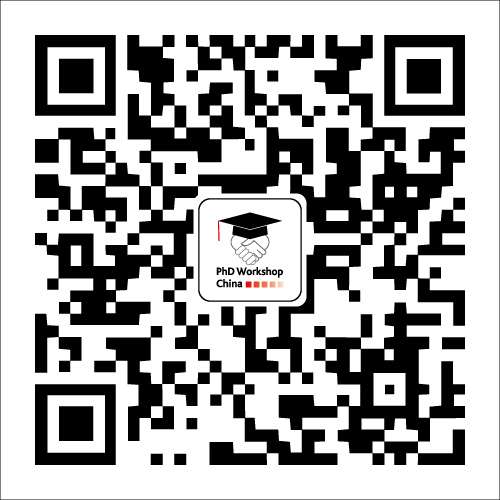 日期时间活动内容地点11月15日星期二15:00-16:00开幕式活动线上11月16日星期三09:00-11:4514:00-20:30加拿大、德国、日本、马来西亚、新加坡、荷兰、英国和美国院校专题线上讲座线上11月17-18日星期四-五09:00-12:0015:00-18:00DAAD及德国院校线上面试会谈线上11月19-20日星期六-日15:00-18:00法国、荷兰院校线上面试会谈线上11月21-22日星期一-二09:00-12:00加拿大、日本、马来西亚、新加坡、美国院校线上面试会谈线上11月21-22日星期一-二15:00-18:00澳大利亚、比利时院校线上面试会谈线上11月23-24日星期三-四15:00-18:00英国院校线上面试会谈线上特别提示：国外比较通用的线上视频会议软件有Zoom Cloud Meetings，Microsoft Teams，以及Webex 请大家提前把这些APP下载到自己常用的手机和电脑上、并提前测试好，方便参加线上面试会谈时，及时顺利进入大学的线上会议间面试、会谈。特别提示：国外比较通用的线上视频会议软件有Zoom Cloud Meetings，Microsoft Teams，以及Webex 请大家提前把这些APP下载到自己常用的手机和电脑上、并提前测试好，方便参加线上面试会谈时，及时顺利进入大学的线上会议间面试、会谈。特别提示：国外比较通用的线上视频会议软件有Zoom Cloud Meetings，Microsoft Teams，以及Webex 请大家提前把这些APP下载到自己常用的手机和电脑上、并提前测试好，方便参加线上面试会谈时，及时顺利进入大学的线上会议间面试、会谈。特别提示：国外比较通用的线上视频会议软件有Zoom Cloud Meetings，Microsoft Teams，以及Webex 请大家提前把这些APP下载到自己常用的手机和电脑上、并提前测试好，方便参加线上面试会谈时，及时顺利进入大学的线上会议间面试、会谈。